North East School Division 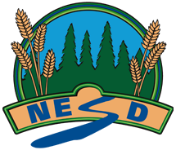 Psychology 30.4  - OutcomeUnpacking the Outcome Unpacking the Outcome Unpacking the Outcome Investigate --> factors (influencing development)Investigate --> factors (influencing development)Investigate --> factors (influencing development)Outcome (circle the verb and underline the qualifiers) Outcome (circle the verb and underline the qualifiers) Outcome (circle the verb and underline the qualifiers) Investigate factors that influence development of the four dimensions (i.e., biological, cognitive, emotional, spiritual) from 6 to 12 years.Investigate factors that influence development of the four dimensions (i.e., biological, cognitive, emotional, spiritual) from 6 to 12 years.Investigate factors that influence development of the four dimensions (i.e., biological, cognitive, emotional, spiritual) from 6 to 12 years.KNOW UNDERSTAND BE ABLE TO DO Vocabulary: Piaget’s 4 stages of Cognitive Development: (sensorimotor, preoperational, concrete operational, formal operational (*1)Examples of Significant Life Events: death, adoption, blended families, parental separation/divorce (*2)Four DimensionsBiologicalCognitiveEmotionalSpiritualUnstructured PlayMultiple IntelligencesThat There are multiple influences that relate to each of the four dimensions which, in turn, relate to the development during middle childhood.There are different psychological theories that relate to the development during middle childhood. Summarize and discuss key changes (e.g., biological, cognitive, emotional and spiritual) in development of children from 6 to 12 years.Analyze Jean Piaget’s four stages of cognitive development  *1 and their relationships to the four dimensions of development.Discuss Howard Gardner’s theory of Multiple Intelligences and connections to childhood development.Investigate how various dynamics of a family have changed throughout history and creatively represent these dynamics (e.g., dramatic role play, song, illustrated timeline, fictional parenting blog).Analyze the influences (e.g., child’s use, parent’s use) of technology on childhood development.Examine influences of parent-child interaction during significant life events *2 on childhood development.Examine influences of culture on identity development. Investigate the biological, cognitive and emotional benefits of unstructured creative play during childhood. Explore the influence of biological, cognitive, emotional and spiritual dimensions on the development of identity in childhood.ESSENTIAL QUESTIONS ESSENTIAL QUESTIONS ESSENTIAL QUESTIONS  How do the four dimensions affect a child in their development? How do the four dimensions affect a child in their development? How do the four dimensions affect a child in their development?